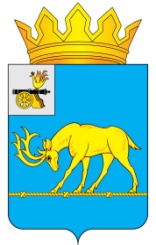 АДМИНИСТРАЦИЯ МУНИЦИПАЛЬНОГО ОБРАЗОВАНИЯ«ТЕМКИНСКИЙ РАЙОН» СМОЛЕНСКОЙ ОБЛАСТИРАСПОРЯЖЕНИЕот  13.01.2021 № 01                                                                                             с. ТемкиноО               внесении          изменения в   перечень   земельных     участков для предоставления в собственность гражданам бесплатно, утвержденный распоряжением         Администрации муниципального             образования«Темкинский   район»    Смоленской области   от   09.11.2012     №  444-рВ соответствии с законом Смоленской области от 28 сентября 2012 г. N 67-з "О предоставлении земельных участков гражданам, имеющим трех и более детей, в собственность бесплатно для индивидуального жилищного строительства на территории Смоленской области",  1. Внести в перечень земельных участков для предоставления гражданам, имеющим трех и более детей, в собственность бесплатно для индивидуального жилищного строительства на территории муниципального образования «Темкинский район» Смоленской области, утвержденный распоряжением Администрации муниципального образования «Темкинский район» Смоленской области от 09.11.2012 № 444-р (в редакции постановлений Администрации муниципального образования «Темкинский район» Смоленской области от 29.10.2013 № 391-р, от 08.11.2013 № 407-р, от 29.04.2013 № 438-р, от 20.01.2014          № 9-р, от 10.02.2014 № 31-р, от 04.04.2014 № 100-р, от 19.05.2014 № 161-р,                  от 11.07.2014 № 227-р, от 14.07.2014 № 230-р, от 16.09.2014 № 300-р, от 15.12.2014 № 638-р, от 28.01.2015 № 16-р, от 19.06.2015 № 214-р, от 08.10.2015 № 379-р,                от 20.11.2015 № 469-р, от 30.12.2015 № 551-р, от 16.03.2017 № 114-р, от 14.03.2019 № 135-р, от 23.11.2020 № 523-р) изменение, дополнив пунктом 30 следующего содержания:«30. Земельный участок из категории земель: земли населенных пунктов, расположенный по адресу: Российская Федерация, Смоленская область,                       Темкинский район, Темкинское сельское поселение, с. Темкино, ул. Энергетиков, площадью  1500 кв.м., с разрешенным  использованием  для индивидуального жилищного строительства,  КН 67:20:0010106:196»2. Настоящее распоряжение опубликовать в Темкинской районной газете «Заря» и разместить на сайте Администрации муниципального образования «Темкинский район» Смоленской области в информационно-телекоммуникационной сети «Интернет». 3. Контроль за исполнением настоящего распоряжения возложить на заместителя Главы муниципального образования «Темкинский район» Смоленской области О.В. Григорьеву.  Глава муниципального образования «Темкинский район» Смоленской области                                                    С.А. Гуляев Отп. 1 экз. – в делоИсп. О.В. Масликтел. 2-18-4511.01.2021 г.Визы:  О.В. Григорьева  Т.В. Михалева  М.С. СоболеваРазослать:  Григорьева О.В., Отдел экономики	Павлюченков Е.О.	Районная газета «Заря»